IN8LIFE HEALTH TRANSFORMATIONName: ____________________________________________________    Age: _______   Today’s Date: ______ /______ /______Preferred name/nickname: __________________________________________	Gender:   Male / FemaleHome Address: __________________________________________________ Home Phone: (        ) ________________________City, State, Zip: __________________________________________________   Cell Phone: (        ) _________________________E-mail address: __________________________________________________  Birth date: ______ /______ /______ 	  Marital Status:  S   M   D   W 	Spouse Name: _____________________________________Did you serve in the military?   Yes  No                                                 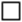 Number of Children: ____________   Ages: ______________________Occupation: ______________________________________   Employer Name: __________________________________Retired?  Yes  No                                                 How were you referred to our office? _________________________________________________________________Would you be interested in FREE chiropractic care for your family?    Yes    Not sure, tell me more.PAIN_____ Neck 			_____ Upper Back Pain			_____ Low Back Pain_____ Weak/Cold hands		_____ Mid-Back pain			_____ Sciatica	_____ TMJ			_____ Shoulder pain R / L   		_____ Numbness in Legs/feet: R / L	_____ Numbness arms/hands	_____ Ribs / Chest Pain			_____ Weakness in legs_____ Hand Pain R / L		_____ Hip Pain R / L			_____ Foot Pain R / L_____ Weakness in grip		_____ Pain between shoulder blades	_____ Cramps in legs/calves/feet_____ Headaches/Migraines	_____ Knee replacement R / L		_____ Hip replacement R / L	_____ Knee Pain R / LSYMPTOMS___Low Energy		___Visual Problems	 ___Dizziness		          ___Balance/Walking Problems___Sinus Problems	___Thyroid Problems	 ___Hormonal Problems	          ___Pacemaker/ Defibrillator___Allergies/Hay fever	___Recurrent sickness	 ___Heart Palpitations/A-fib     ___Menstrual Irregularities/Cramping          ___Heart Disease	___Tachycardia		 ___Heart attacks	           ___Herniated Disc___Asthma/Wheezing	___Shortness of breath    ___High Blood Pressure          ___Bulging Disc ___Ulcers/Gastritis        ___Indigestion/Heartburn ___Tired after eating               ___Rheumatoid Arthritis___High Cholesterol        ___Acid Reflux		 ___Nausea              	           ___Osteoarthritis ___Diabetes		___Hypoglycemia		           		           ___Implanted Cord/Bladder                                                                 ___Anxiety                       ___Depression                                  	               			Stimulator                                                                                            ___Cancer	             ___Chemotherapy              ___Diarrhea                             ___Bladder infections	___Prostate Problems	___Sexual Dysfunction      ___Constipation                       ___Frequent/Difficult UrinationPURPOSE OF THIS VISITMain Complaint: ___________________________________________________________________________________________________________________________________________________________________________________________________________________________Who have you seen for this or what have you done to fix this?      Prescribed Medications   Physical Therapy 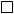   Over-the-Counter Medications   Chiropractic  Massage Therapy    Injections    CreamsIn order of importance, list the health problems you                                How long have you had these problems:                       are most interested in getting corrected: 1._____________________________________________________________	__________________________________________________ 2.____________________________________________________________           ___________________________________________________3.____________________________________________________________           ___________________________________________________4.____________________________________________________________           ___________________________________________________Is there a certain time of day any of these problems are better or worse? _________________________________________________________________________________________________________________________Have your symptoms:   Improved   Worsened    Stayed the sameList anything that makes your condition worse: _________________________________________________________________________________________________________________________List anything that makes your condition better: _________________________________________________________________________________________________________________________How would you describe your symptoms? Please check ALL that apply:Aching Pain		Numbness		Hot Sensation		Cramping	SwellingStabbing Pain		Tingling		Throbbing Pain		Sharp Pain	Burning	Dead Feeling		Tiredness		Heavy Feeling		Cold Hands/Feet	Electric Shocks 	Pins & Needles PainIs this condition interfering with any of the following? Sleep	 Work	 Daily Activities	 Recreational Activities	 Walking	 StandingHow would you rate your pain in the last week?NO PAIN 1	2	3	4	5	6	7	8	9	10 WORST PAIN POSSIBLEIf you had to accept some level of pain after completion of treatment, what would be an acceptable level?NO PAIN 1	2	3	4	5	6	7	8	9	10 WORST PAIN POSSIBLELIFESTYLEDo you want to lose weight?   Yes   No     Current weight: ________    Desired weight: ________If your weight is an issue, what is it affecting?   Job   Relationships   Energy   Self-Esteem   Joints   Pain   Exercise   Sleep  List all medication(s) you are currently taking (including Over-the-Counter):1. _________________________________________________ Reason: _____________________________________________________2. _________________________________________________ Reason: _____________________________________________________3. _________________________________________________ Reason: _____________________________________________________4. _________________________________________________ Reason: _____________________________________________________5. _________________________________________________ Reason: _____________________________________________________6. _________________________________________________ Reason: _____________________________________________________7. _________________________________________________ Reason: _____________________________________________________8. _________________________________________________ Reason: _____________________________________________________List all nutritional supplement(s) you are currently taking (vitamins, herbs, homeopathics, etc.):1. _______________________________	__________________     5. __________________________________________________________2._______________________________	__________________     6. __________________________________________________________3._______________________________	__________________     7. __________________________________________________________	4._______________________________	__________________     8. ___________________________________________________________List all allergies/sensitivities to medication, food, or other related items here:Item(s) you react to: 					Reaction(s):__________________________________________		___________________________________________________________________________________________________		___________________________________________________________________________________________________		___________________________________________________________________________________________________		________________________________________________Past Surgeries: ____________________________________________________________________________________________________                           ____________________________________________________________________________________________________Please give name, address, and office phone number of your primary care physician.Name:_________________________________________________________________Phone:__________________________________________ Address:_________________________________________________________________________________________________________________________________________________________________________________________________________________________________________When were you last seen there? _______________________________________________________________________________________Pregnancy ReleaseThis is to certify that to the best of my knowledge I am not pregnant and the above doctor and his associates have my permission to perform an x-ray evaluation. I have been advised that x-ray can be hazardous to an unborn child. Date of last menstrual cycle_______________________Patient Signature: ____________________________________________________________________________ Date: __________________Signature (parent if minor) __________________________________________________________________   Date __________________Consent to x-ray/Confidential Signature:I hereby grant Tressler Chiropractic, In8Life permission to perform an x-ray evaluation if needed.  I understand that x-rays are being performed to locate vertebral subluxation, and not to diagnose or treat any other disease or condition. This is a confidential record of your medical history and pertinent personal information. The doctor reserves the right to discuss this information with medical allied health professionals per the informed consent. Copies of this record can only be released by your written authorization.                                        				Patient Signature: ____________________________________________________________________________ Date: __________________Signature (parent if minor) __________________________________________________________________   Date __________________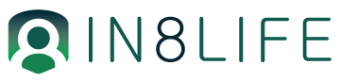 Name: _____________________________________________________ Date: ________________________Patient Quality of Life SurveyPlease take several minutes to answer these questions so we can help you get better.(Please circle as many that apply)1. How have you taken care of your health in the past?MedicationsEmergency RoomRoutine MedicalExerciseNutrition/DietHolistic CareVitaminsChiropracticOther (please specify): ______________________________________________2. How did the previous method(s) work out for you?Bad resultsSome resultsGreat resultsNothing changedDid not get worseDid not work very longStill tryingConfused3. How have other been affected by your health condition?No one is affectedHaven’t noticed any problemThey tell me to do somethingPeople avoid me4. What are you afraid this might be (or beginning) to affect (or will affect)?JobKidsFuture abilityMarriageSelf-esteemSleepTimeFinancesFreedom5. Are there health conditions you are afraid this might turn into?Family health problemsHeart DiseaseCancerDiabetesArthritisFibromyalgiaDepressionChronic FatigueNeed surgeryHow has your health condition affected your job, relationships, finances, family, or other activities? Please give examples:____________________________________________________________________________________________________________________________________________________________________________________________________________________________________________________________________________________________________________________________________________________________________________________________________________________________________________________________________________________________________What has that cost you? (time, money, happiness, freedom, sleep, promotion, etc.)Give 3 examples:____________________________________________________________________________________________________________________________________________________________________________________________________________________________________________________________________________________________________________________________________________________________________________________________________________________________________________________________________________________________________What are you most concerned with regarding your problem?__________________________________________________________________________________________________________________________________________________________________________________________________________________________________________________Where do you picture yourself being in the next 1-3 years if this problem is no taken care of? Please be specific____________________________________________________________________________________________________________________________________________________________________________________________________________________________________________________________________________________________________________________________________________________________________________________________________________________________________________________________________________________________________What would be different/better without this problem? Please be specific__________________________________________________________________________________________________________________________________________________________________________________________________________________________________________________What do you desire most to get from working with us?__________________________________________________________________________________________________________________________________________________________________________________________________________________________________________________What would that mean to you?__________________________________________________________________________________________________________________________________________________________________________________________________________________________________________________